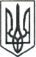 ЛЮБОТИНСЬКА МІСЬКА РАДАХАРКІВСЬКА ОБЛАСТЬ_______СЕСІЯ VII СКЛИКАННЯ												ПРОЄКТРІШЕННЯПро внесення змін та доповнень до Додатку 2, Додатку 5 та Додатку 6 Програми реформування і розвитку житлово-комунального господарства м. Люботина на 2020 рікРозглянувши службові записки першого заступника міського голови з питань діяльності виконавчих органів ради Сергія КИСЛОГО та головного бухгалтера відділу бухгалтерського обліку Юлії ПАВЛЕНКО, службові записки заступника міського голови з питань діяльності виконавчих органів ради Вячеслава РУБАНА та головного бухгалтера відділу бухгалтерського обліку Юлії ПАВЛЕНКО, листи начальника ВУКГ ЛМР ХО Олега Євтушенка від 28.09.2020 року № 312,від 02.10.2020 року № 323, від 02.10.2020 року №323/1, від 15.10.2020 року № 334, керуючись ст. 26 Закону України «Про місцеве самоврядування в Україні» та Регламентом Люботинської міської ради VIІ скликання, Люботинська міська радаВ И Р І Ш И Л А:1. Доповнити Додаток 2 «Заходи по благоустрою об’єктів, які знаходяться на території Люботинської міської ради, на 2020 рік» пунктом 7.33, 7.34:2. Доповнити Додаток 6 «Заходи виконавчого комітету, спрямовані на розвиток і реформування житлово-комунального господарства на 2020 рік» пунктом 18, 19:3. Внести зміни до Додатку 2 «Заходи по благоустрою об’єктів, які знаходяться на території Люботинської міської ради, на 2020 рік», а саме:4. Внести зміни до Додатку 5 «Заходи щодо розвитку та збереження зелених насаджень Люботинської міської ради на 2020 рік», а саме:5. Контроль за виконанням рішення покласти на першого заступника міського голови з питань діяльності виконавчих органів ради та постійну депутатську комісію з питань житлово-комунального господарства та комунальної власності, транспорту, зв’язку та сфери послуг.Міський голова								Леонід ЛАЗУРЕНКОВід ___ жовтень 2020 року                              №____№з/пЗміст заходівФінансування заходів, 2020 рік,тис. грн.Фінансування заходів, 2020 рік,тис. грн.Фінансування заходів, 2020 рік,тис. грн.Фінансування заходів, 2020 рік,тис. грн.№з/пЗміст заходіввсьогоміський бюджетінші джерелавиконавець1245677.33Придбання урн для сміття24,0024,000ВУКГ ЛМР ХО7.34Придбання паркану декоративного49,0049,000ВУКГ ЛМР ХО№з/пЗміст заходівФінансування заходів, 2020 рік,тис. грн.Фінансування заходів, 2020 рік,тис. грн.Фінансування заходів, 2020 рік,тис. грн.Фінансування заходів, 2020 рік,тис. грн.№з/пЗміст заходіввсьогоміський бюджетінші джерелавиконавець12456718Придбання шин для трактора Т- 150 К48,40848,4080ВУКГ ЛМР ХО19Придбання редуктора для трактора Т- 150 К12,20012,2000ВУКГ ЛМР ХО№з/пЗміст заходівФінансування заходів, 2020 рік, тис. грн.Фінансування заходів, 2020 рік, тис. грн.Фінансування заходів, 2020 рік, тис. грн.Фінансування заходів, 2020 рік, тис. грн.№з/пЗміст заходіввсьогоміський бюджетінші джерелавиконавець3Проведення грейдування та підсипки щебенем доріг без твердого покриття245,62245,620виконком6.4Утримання мереж вуличного освітлення (встановлення світлодіодних ліхтарів та монтаж проводу (СІП) і комплектуючих96,696,60ВУКГ ЛМР ХО7.1Утримання мереж вуличного освітлення (Послуги з технічного обслуговування систем вуличного освітлення)248,0248,00виконком7.2Утримання та прибирання парків, скверів, площ, вулиць та інших об’єктів благоустрою і завезення піску231,0231,00виконком7.4Утримання громадського туалету в міському парку163,6163,60виконком7.5Утримання громадського туалету на майдані Соборному199,7199,70виконком7.17Поточний ремонт дорожнього покриття зупинок громадського транспорту та під’їздів до них55,41855,4180виконком7.28Демонтаж аварійних залізобетонних опор69,169,10виконком7.32Благоустрій міського звалища99,599,50виконком№з/пЗміст заходівФінансування заходів, 2020 рік, тис. грн.Фінансування заходів, 2020 рік, тис. грн.Фінансування заходів, 2020 рік, тис. грн.Фінансування заходів, 2020 рік, тис. грн.№з/пЗміст заходіввсьогоміський бюджетінші джерелавиконавець2Придбання та висадка дерев вдовж вулиць:вул. Слобожанська;вул. Злагоди;вул. Полтавський шлях;вул. Історична;вул. Деповська;вул. Шевченка;вул. Гвардії-генерала Гавенка Л.А.;вул. Свято-Миколаївська;вул. Челюскіна;вул. Миру139,9139,90ВУКГ ЛМО ХО7Кронування та видалення аварійних сухостійних дерев326,5326,50виконком